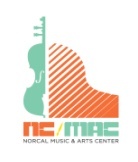 NORCAL Music & Arts Center(NCMAC)RECITAL HALL RENTAL AGREEMENTTHIS AGREEMENT is entered into by and between:NORCAL MUSIC & ARTS CENTER - NCMAC (Lessor”) 
and Shuusuke Kurakata, (“Lessees”).	FOR VALUABLE CONSIDERATION, the Lessor and Lessees do agree as follows:Rental of Recital Space, Piano, and Reception Area:  Lessee does hereby rent from the Lessor the following description:Recital space area occupancy up to 100 seats with raised performance             wooden floor stage.6’7 Yamaha Model C-5Green room adjacent to the recital hall with double door entry to stage              may be used for performers' waiting area	2. 	Term:  The term of this rental agreement is: Rental is on the 10 day of May 2020 (Sunday) and to begin at 3 PM and to end at 5 PM. This will include set up & wrap up time or clean up after reception. 3.  	Rental Fee:  Lessee shall pay as rental, in advance, the sum of Fifty percent [50%] of the Total Rent shown below as a Non-Refundable Deposit. Rental Fee is calculated on an hourly rate of $175 per hour and minimum hours are 1 (one) hours.  After 2 hours, Lessee shall pay any additional payment due in 1 hour increments equal to $175.00/hour at the conclusion of the lease.  However, in no event shall the rental amount be less than $350.00.  Total Rental Fee: $350 Reception Fee (if applicable, included in total): $350$175 Non-Refundable Deposit, Due Date: March 1, 2020$175 Remaining Rental Fee, Due Date: April 10, 2020  [Non-refundable if event is cancelled by Lessees less than 1 month prior the Event Date]Additional hour fee (if applicable) is due on May 10, 2020Any portion of the balance remaining unpaid after the due date will be subject to a 10% late feeChecks should be made payable to NorCal Music and Arts CenterAll returned checks are subject to $25.00 fee/check    	Security Deposit:  Lessee shall pay security deposit, in advance, the sum of $ 175 made out separately from the rental fee.  This security deposit shall be used to cover any clean up or damage of the piano and use of the NCMAC space facility caused during the term of the lease.  If damage expense exceeds $175.00, the Lessee shall pay unto Lessor the additional amount which will be billed separately.  However, if there is no damage or clean up, the security deposit amount will be refunded after the completion of the lease.Total Security Deposit $10 is due by February 14, 2020Shall be made out separately from the rental deposit (payable to NCMAC)will be refunded if there is no damage during rental period  	Use of NCMAC Facility:  Lessee shall clean up any trash and food, removeall trash bags out from the school facility and leave the facility and all contents in the same condition as when rented at the expiration of this agreement. If Lessor needs to do the clean up after the event, $0.00 security deposit will be used towards the cleaning fee.6.	Liability:  NorCal Music and Arts Center will not be responsible for any injury to or death of any person or persons and for damage to or loss of individual property that may occur during the term of the lease agreement.IN WITNESS WHEREOF, the parties below have executed this agreement. By signing below, both parties have read, understood and agreed to follow this agreement completely.Lessor						            Lessees                                          By: ________________________________                         By: __________________________             Trisha Laqui/Mary DeLeon  				                           (Owner)						                   E-mail: ____________________________	  NorCal Music & Arts Center		      	    Address:                       761 E. El Camino Real			                   ____________________________                      Sunnyvale, CA - 94087 			                   _________________________							     Phone:    ________________________                        Date: October 19, 2019	                               Date: _____/_____/________